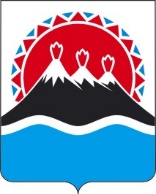 РЕГИОНАЛЬНАЯ СЛУЖБАПО ТАРИФАМ И ЦЕНАМ КАМЧАТСКОГО КРАЯПРОЕКТ ПОСТАНОВЛЕНИЯО внесении изменений в отдельные постановления Региональной службы по тарифам и ценам Камчатского краяВ соответствии с постановлением Правительства Камчатского края от 07.04.2023 № 204-П «Об утверждении Положения о Региональной службе по тарифам и ценам Камчатского края», протоколом Правления Региональной службы по тарифам и ценам Камчатского края от ХХ.07.2024 № ХХ, на основании обращения AO «Северо-Восточный ремонтный центр»» 28.06.2024 № 45-ОГМ/4103ПОСТАНОВЛЯЮ:1.	Признать утратившим силу следующие постановления Региональной службы по тарифам и ценам Камчатского края:1)	от 27.10.2023 № 107-Н «О внесении изменений в постановление Региональной службы по тарифам и ценам Камчатского края от 11.10.2022 № 133 «Об установлении тарифов на услуги по передаче электрической энергии по сетям АО «Северо-Восточный ремонтный центр» на 2023 - 2027 годы»»;2)	от 30.03.2021 № 43 «Об утверждении требований к программе энергосбережения и повышения энергетической эффективности АО «Северо-Восточный ремонтный центр» на 2022 – 2024 годы»;3) от 20.03.2024 № 33-Н «Об утверждении требований к программе энергосбережения и повышения энергетической эффективности АО «Северо-Восточный ремонтный центр» на 2025 - 2027 годы»;4) от 05.06.2024 № 91-Н «О внесении изменений в постановление Региональной службы по тарифам и ценам Камчатского края от 11.10.2022 № 133 «Об установлении тарифов на услуги по передаче электрической энергии по сетям АО «Северо-Восточный ремонтный центр» на 2023 - 2027 годы»2.	Настоящее постановление вступает в силу после дня его официального опубликования.[Дата регистрации] № [Номер документа]г. Петропавловск-КамчатскийРуководитель[горизонтальный штамп подписи 1]М.В. Лопатникова